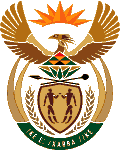 MINISTRY OF ENERGYREPUBLIC OF SOUTH AFRICAPRIVATE BAG x 96, PRETORIA, 0001, Tel (012) 406 7658PRIVATE BAG x 9111, CAPE TOWN, 8000 (021) 469 6412, Fax (021) 465 5980Enquiries: Malusi.ndlovu@energy.gov.za241.	Mr. M M Dlamini (EFF) to ask the Minister of Energy:Whether she and/or her department has bought advertising space in The New Age in the (a) 2012-13, (b) 2013-14 and (c) 2014-15 financial years; if so, (i) what number of times and (ii) for what amount in each specified financial year?		NW244E	Reply:Grand total								R1 388 806.29NO(b), (c)Period:(i) What No of Times(ii) Amount:AApril 2012 to March 20131R45,131.18BApril 2013 to March 20142R1,038,466.70CApril 2014 to March 20151R305,208.41